Szczegółowy opis realizowanych zadań zawodowych umożliwiających osiągnięcie efektówuczenia się wymaganych dla praktyki zawodowejOpis przebiegu pracy zawodowej……………………………………………………………………………………………………………………….……………………………………………………………………………………………………………………….……………………………………………………………………………………………………………………….……………………………………………………………………………………………………………………….……………………………………………………………………………………………………………………….……………………………………………………………………………………………………………………….……………………………………………………………………………………………………………………….……………………………………………………………………………………………………………………….……………………………………………………………………………………………………………………….……………………………………………………………………………………………………………………….……………………………………………………………………………………………………………………….……………………………………………………………………………………………………………………….……………………………………………………………………………………………………………………….……………………………………………………………………………………………………………………….……………………………………………………………………………………………………………………….……………………………………………………………………………………………………………………….……………………………………………………………………………………………………………………….……………………………………………………………………………………………………………………….……………………………………………………………………………………………………………………….……………………………………………………………………………………………………………………….……………………………………………………………………………………………………………………….……………………………………………………………………………………………………………………….……………………………………………………………………………………………………………………….……………………………………………………………………………………………………………………….……………………………………………………………………………………………………………………….……………………………………………………………………………………………………………………….……………………………………………………………………………………………………………………….……………………………………………………………………………………………………………………….……………………………………………………………………………………………………………………….……………………………………………………………………………………………………………………….……………………………………………………………………………………………………………………….……………………………………………………………………………………………………………………….……………………………………………………………………………………………………………………….……………………………………………………………………………………………………………………….……………………………………………………………………………………………………………………….……………………………………………………………………………………………………………………….Samoocena stopnia osiągnięcia efektów uczenia się przypisanych dla praktyki zawodowej podczas pracy zawodowej: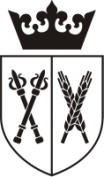 Uniwersytet Rolniczy im. H. Kołłątaja w KrakowieWydział Inżynierii Środowiska i GeodezjiAl. Mickiewicza 24/28, 30–059 Kraków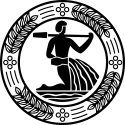 Kierunek studiów:Inżynieria i gospodarka wodnaInżynieria i gospodarka wodnaForma i poziomu studiów:Studia stacjonarne, I stopieńStudia stacjonarne, I stopieńRok studiów/sem.:Rok III / sem. VIRok akademicki (rrrr/rrrr):Imię i nazwisko Studenta(-ki)Nr albumuPraca realizowana w okresie (od–do):dd.mm.rrrr–dd.mm.rrrrNazwa Instytucji zatrudniającejImię i nazwisko PrzełożonegoOpis efektów uczenia sięStopień osiągnięcia efektów uczenia się:Stopień osiągnięcia efektów uczenia się:Stopień osiągnięcia efektów uczenia się:Stopień osiągnięcia efektów uczenia się:Stopień osiągnięcia efektów uczenia się:Stopień osiągnięcia efektów uczenia się:Opis efektów uczenia sięndstdstponad dst dbponad dbbdbUMIEJETNOŚCI – potrafi:UMIEJETNOŚCI – potrafi:UMIEJETNOŚCI – potrafi:UMIEJETNOŚCI – potrafi:UMIEJETNOŚCI – potrafi:UMIEJETNOŚCI – potrafi:UMIEJETNOŚCI – potrafi:ocenić i opisać przydatność rutynowych metod i narzędzi służących do rozwiązywa-nia zadań realizowanych w jednostce wodnej /samorządowej; branżowym biurze projektowym; branżowej firmie wykonawczej dostrzegać wady i zalety zastosowanych przez administrację wodną/samorządową; branżowe biuro projektowe; branżową firmę wykonawczą rozwiązań zadań z zakresu inżynierii i gospodarki wodnejsamodzielnie lub w zespole zrealizować powierzone przez zakładowego opiekuna praktyki zadania związane z działalnością jednostki administracji wodnej/ samorządowej; branżowego biura projektowego; branżowej firmy wykonawczejsamodzielnie lub w zespole przygotować niezbędną dokumentację techniczną lub administracyjnąKOMPETENCJE SPOŁECZNE – jest gotów do:KOMPETENCJE SPOŁECZNE – jest gotów do:KOMPETENCJE SPOŁECZNE – jest gotów do:KOMPETENCJE SPOŁECZNE – jest gotów do:KOMPETENCJE SPOŁECZNE – jest gotów do:KOMPETENCJE SPOŁECZNE – jest gotów do:KOMPETENCJE SPOŁECZNE – jest gotów do:ciągłego uzupełniania i aktualizowania wiedzy dla dalszego rozwoju zawodowegoświadomego podejmowania decyzji i związanego z tym ryzyka decyzyjnego jakim obarczona jest realizacja zadań inżynierskichidentyfikacji pozatechnicznych skutków działalności inżynierskiej oraz do oceny ich wpływu na środowiskoświadomego zachowania się w sposób profesjonalny oraz przestrzegania zasad etyki zawodowejwypełniania roli społecznej absolwenta kierunku, poprzez popularyzowanie w miejscu odbywania praktyki osiągnięć z zakresu inżynierii i gospodarki wodnejmyślenia i działania w sposób kreatywny i przedsiębiorczyData i podpis Studenta(-ki)